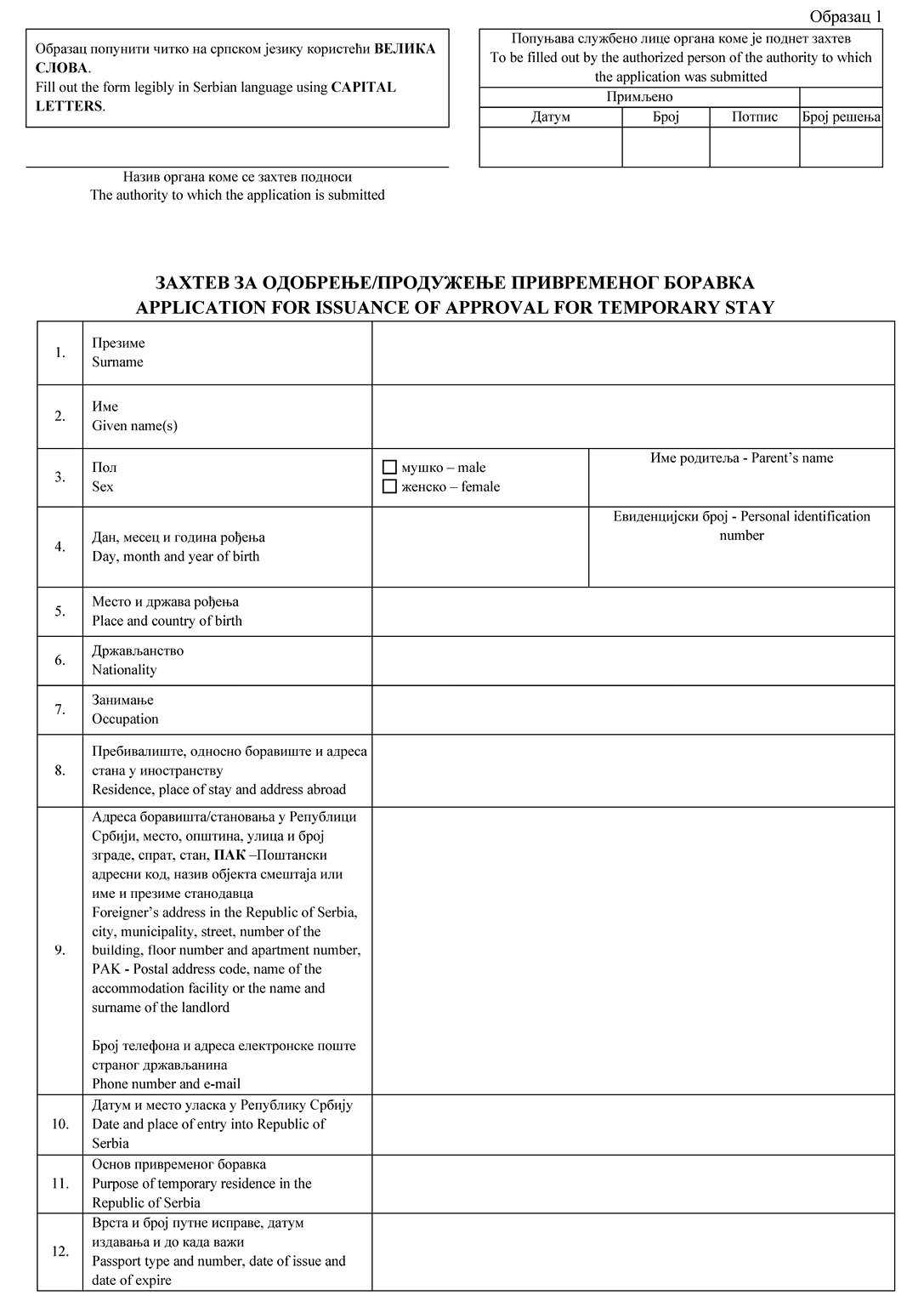 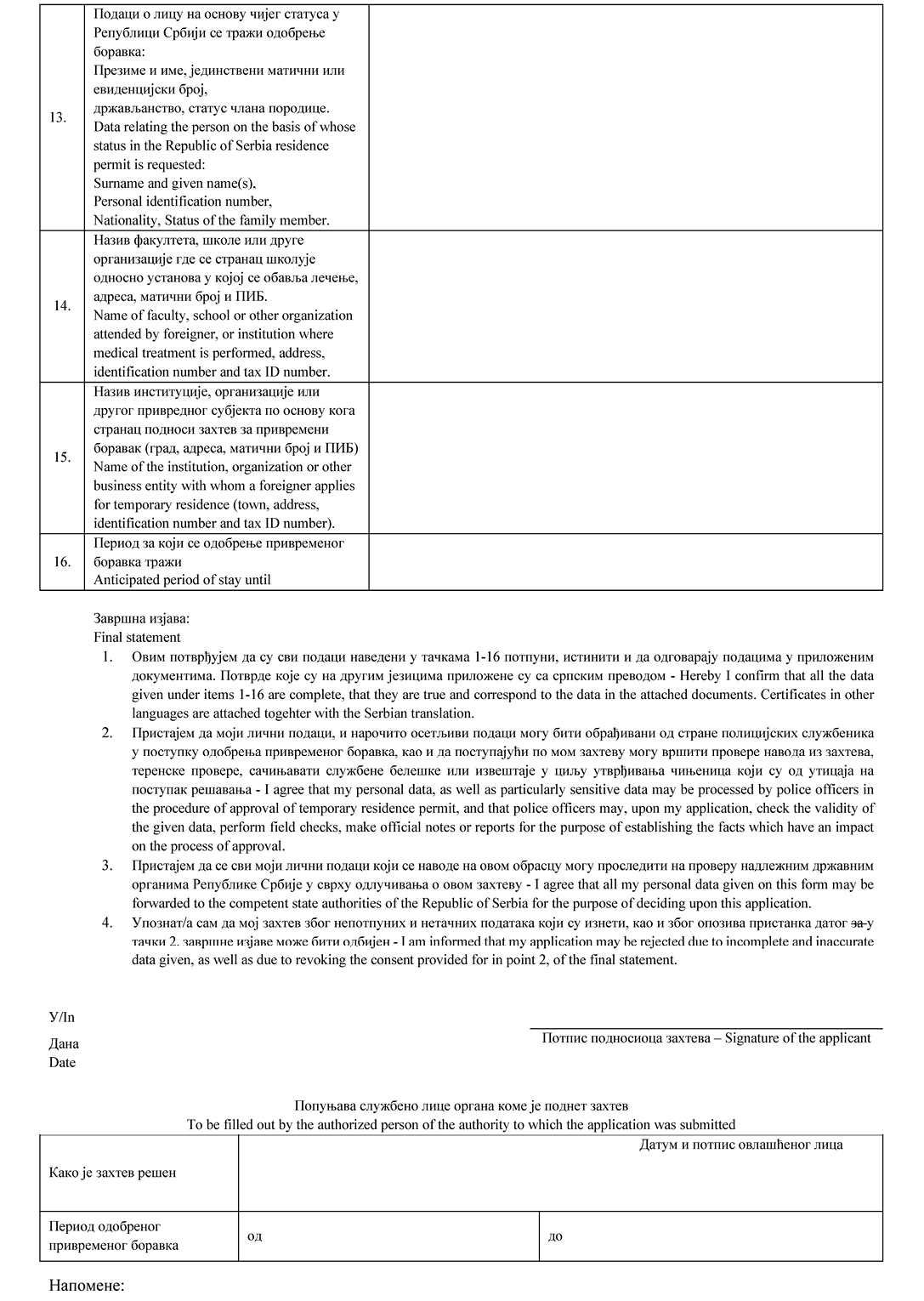 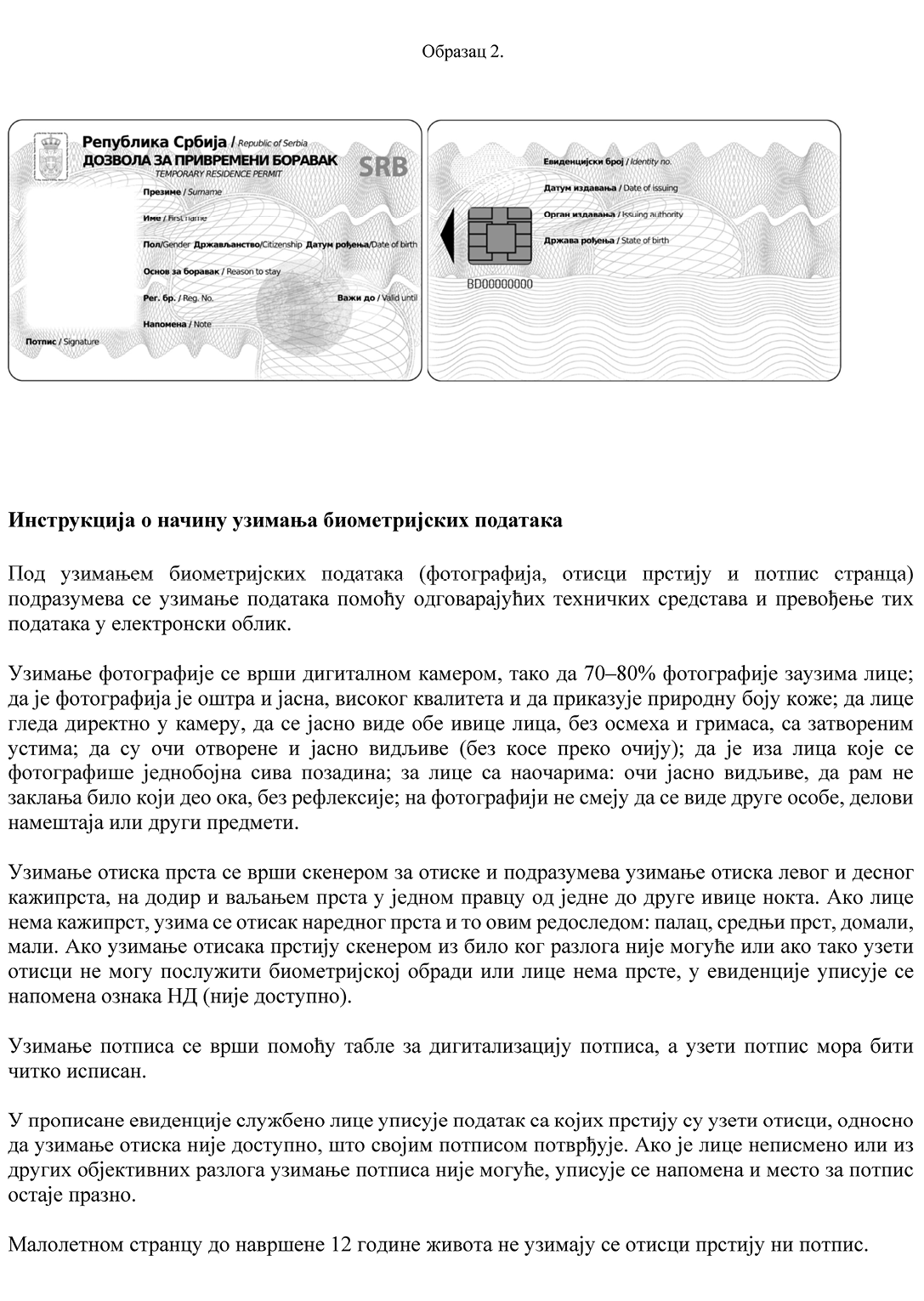 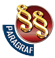 ПРАВИЛНИК О ОДОБРАВАЊУ ПРИВРЕМЕНОГ БОРАВКА ("Сл. гласник РС", бр. 6/2024)